Participation à un procès Mardi 16 janvier, Les élèves de 2BPC ont participé à une simulation d’audience au palais de justiceMardi  23 : Forum post BTSLes 70 étudiants des BTS ont participé au lycée au forum  FORUM « Et après le BTS Tourisme ? »ciné clubJeudi 25 - Diffusion du film « Elysium »Exposition au CDI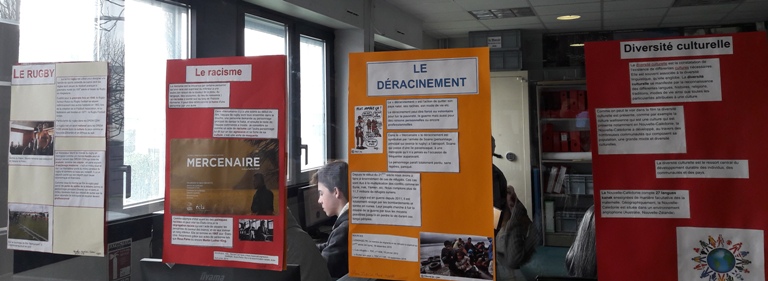 Les TBPA ont travaillé sur les thèmes abordés dans le film « Les Mercenaires »A découvrir au CDI jusqu’aux vacances…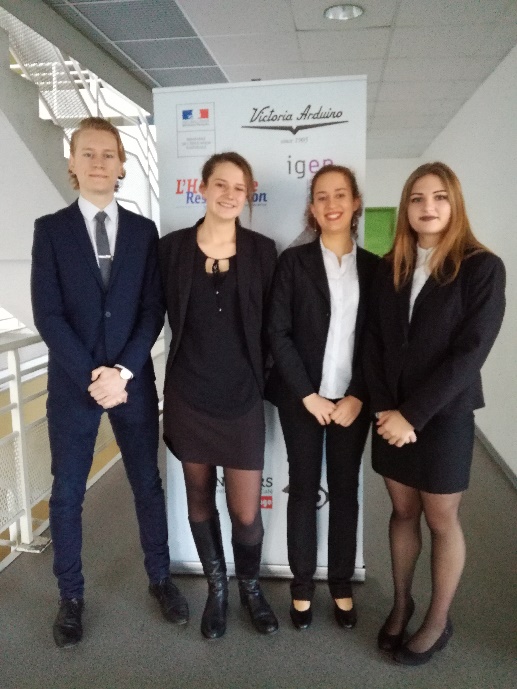 CONCOURS MALONGO Sélection  régionale du concours du jeune professionnel du café appelé plus couramment « CONCOURS MALONGO » : Pauline Chérona fini 1ère de sa catégorie. La finale aura lieu à Nice le 4 et 5 avril. Bravo à Quentin,Fanny et Yaelle, qui n’ont pas déméritéEt… Rappel décembre Repas des BP pour financer le voyage à Londres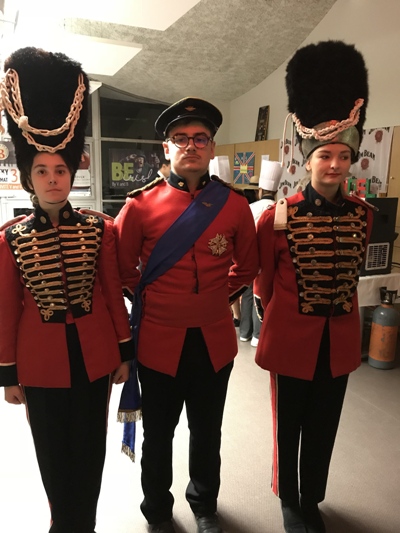 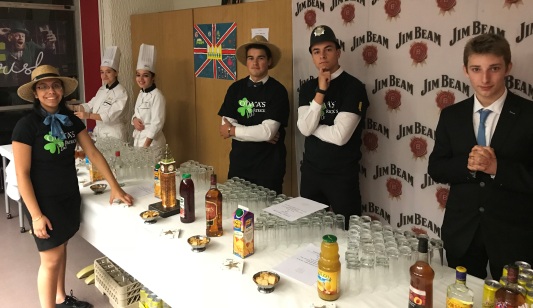 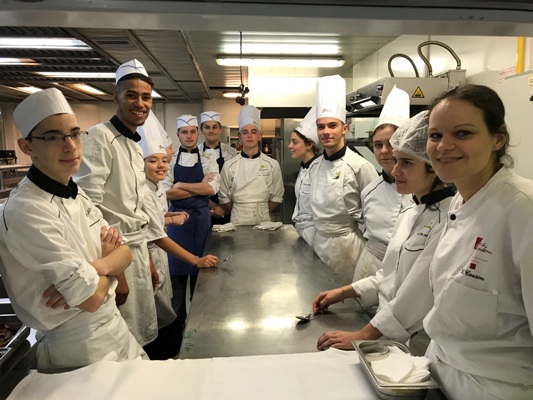 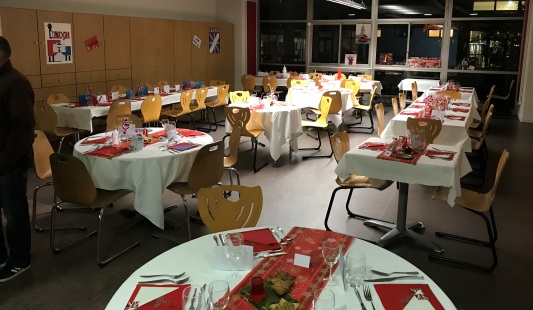 